MATEMATIKAPozdravljeni učenci. Nadaljujemo s štirikotniki.PETEK29. 5. 2020 – TOČKE KOORDINATNE MREŽE »Zapis v zvezek«: TOČKE KOORDINATNE MREŽE V zvezek rešite naslednje naloge iz učbenika na strani 238:  naloge:  2, 3, 4, 5, 6 in 9.Potrudite se in narišite lepo koordinatno mrežo. Pazite, da bodo vse enote na oseh enako dolge – priporočam 1 cm, ker je drugače vse preveč stisnjeno.Primer mreže z lepo vidno označenimi točkami in zapisom koordinat točke A z urejenim parom. Vedno je x na prvem mestu, na drugem mestu je y.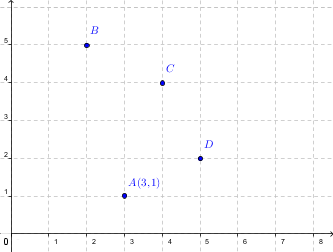     T(x,y)  A (3,1)  B (2,5)  C (4,4)  D (5,2)Pregled rešitev: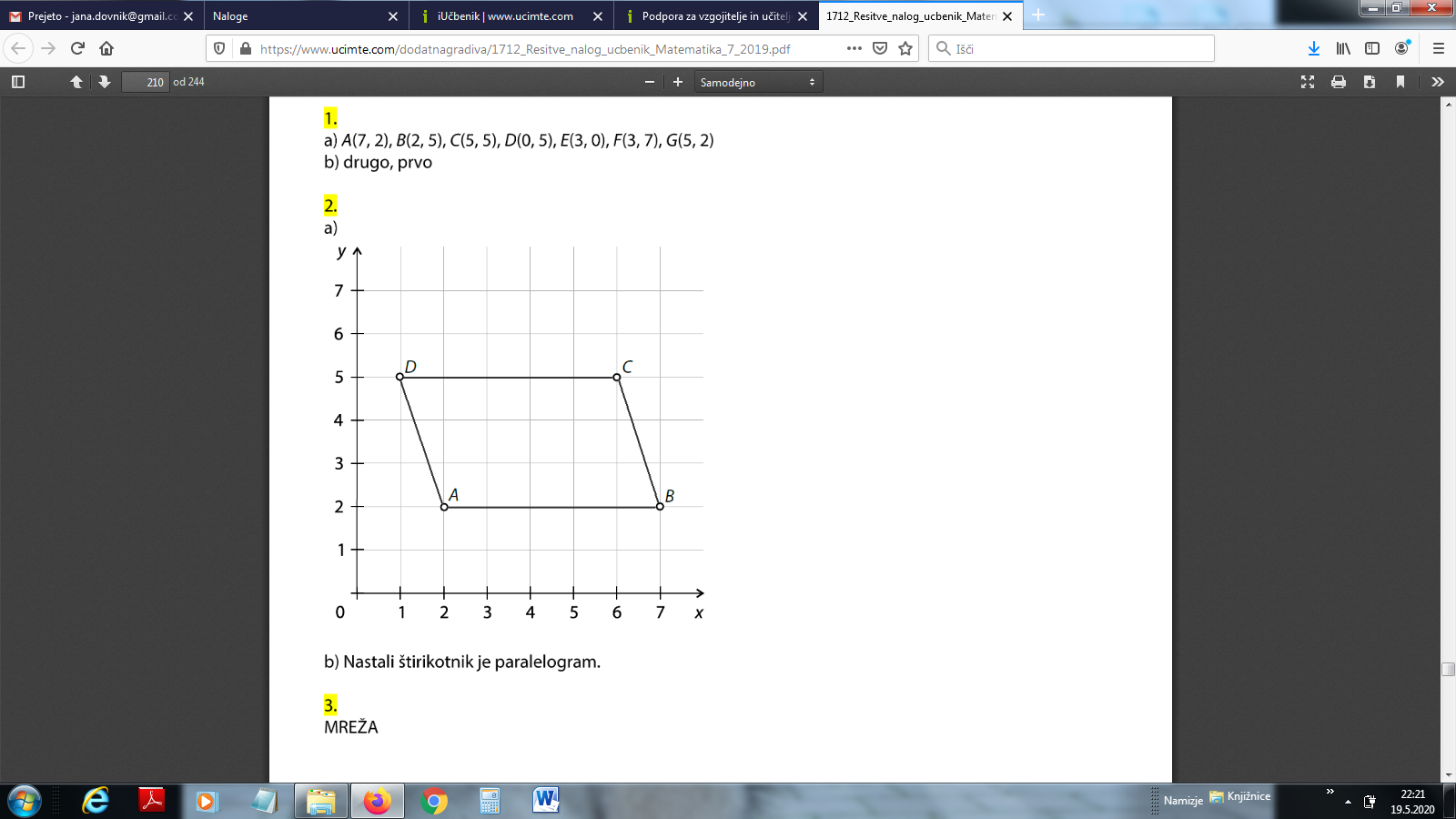 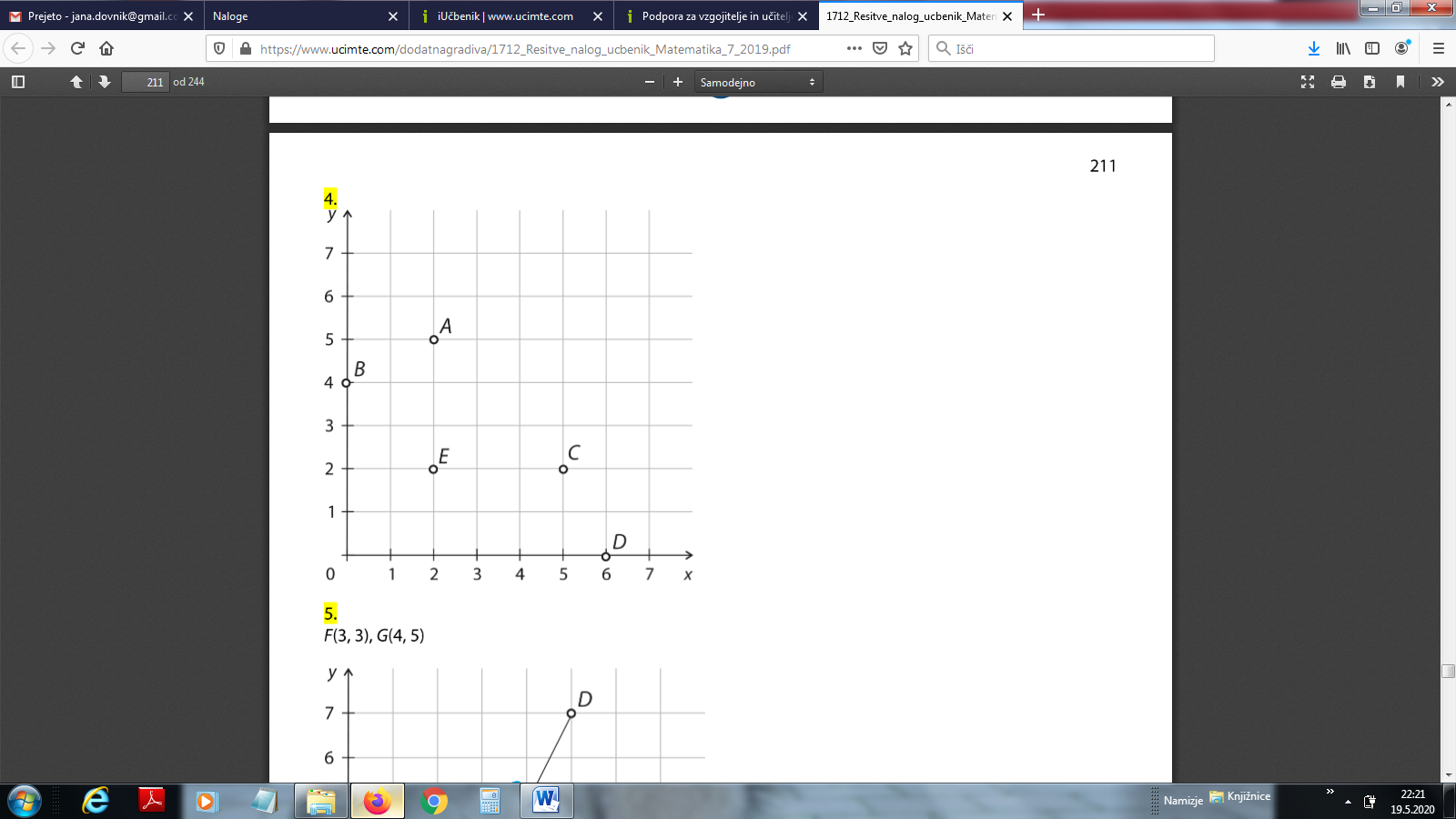 Natančno preverite vaše rešene naloge in popravite morebitne napake.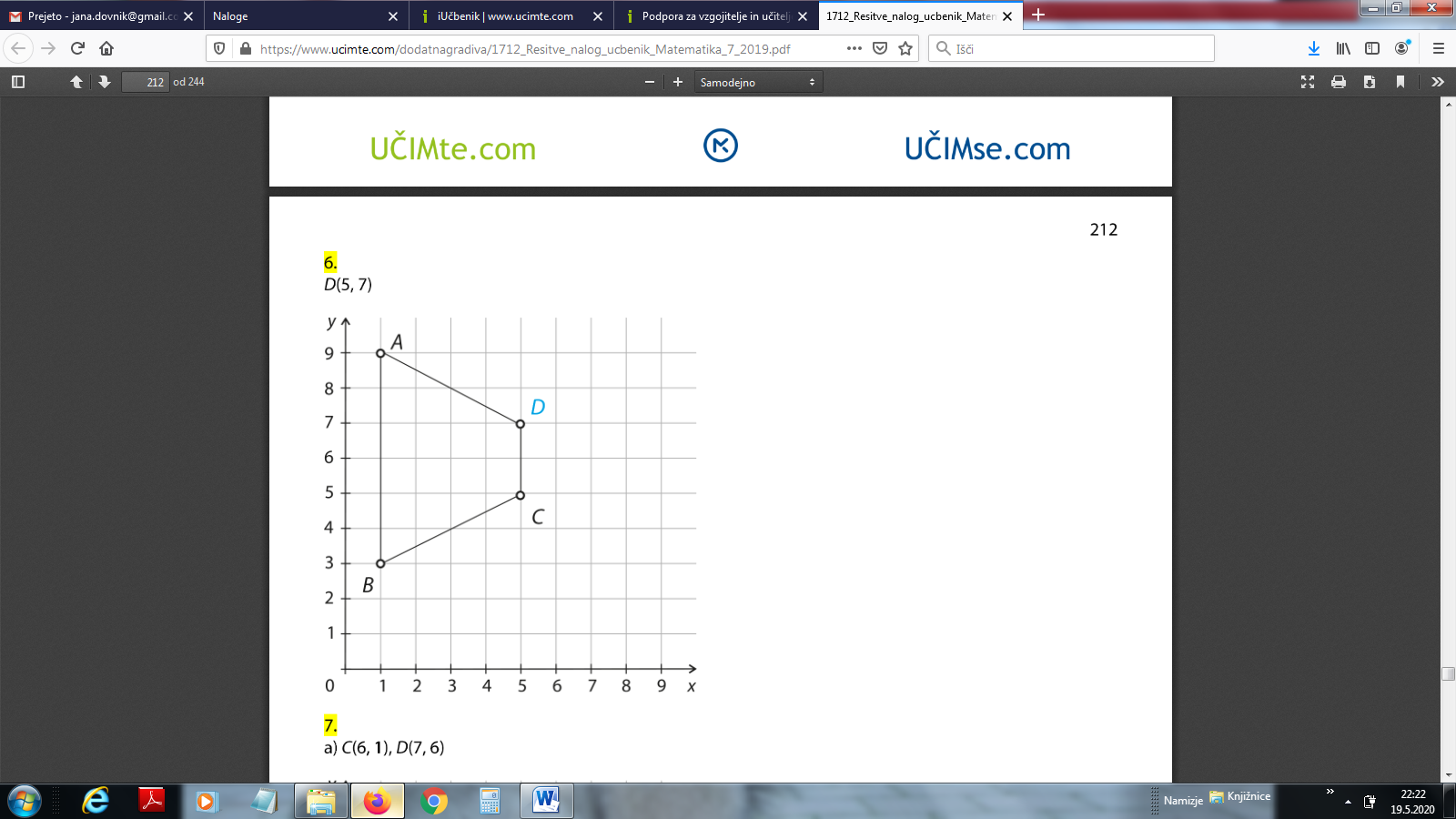 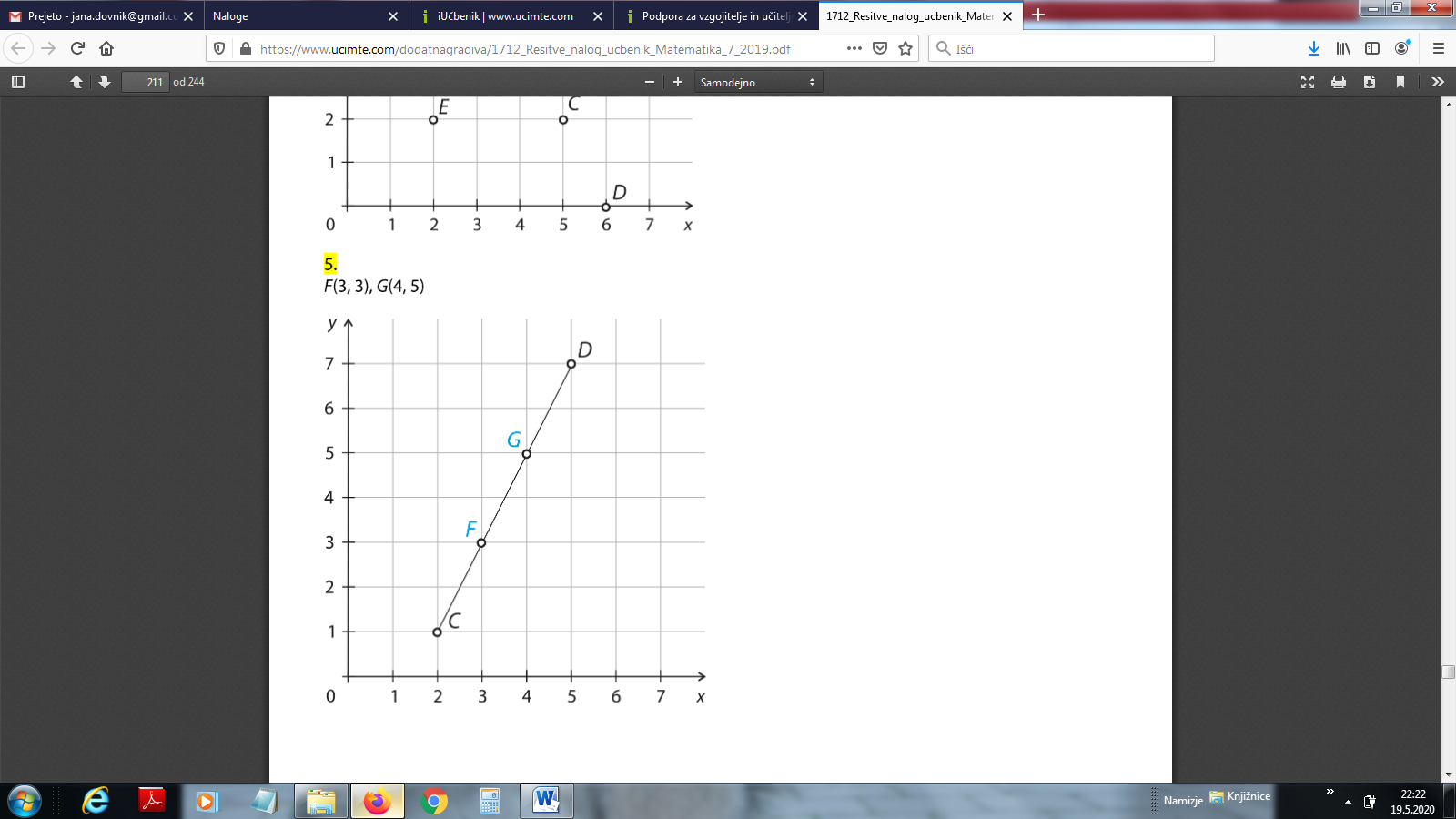 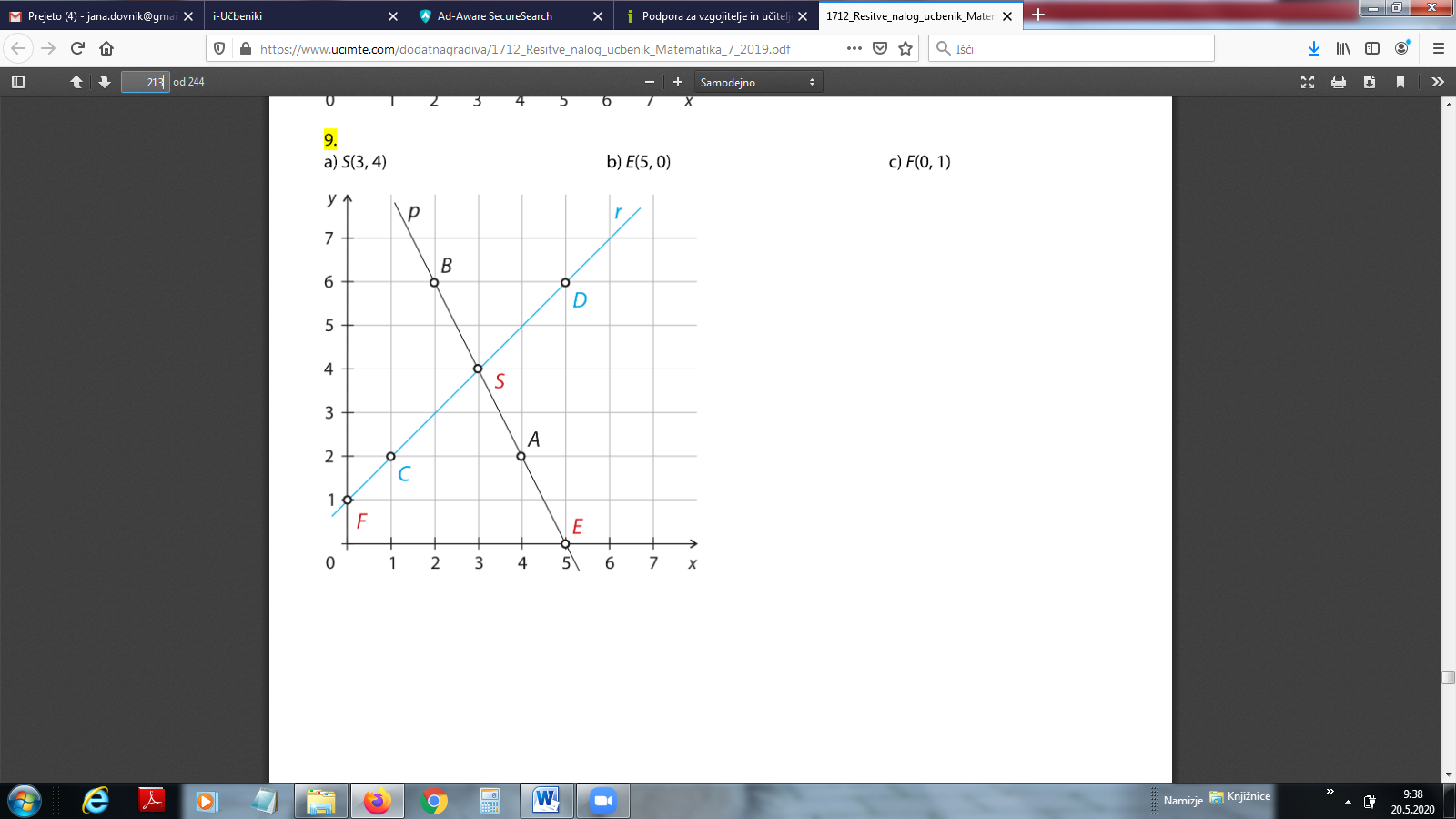 Ostanite zdravi.jana.dovnik@gmail.com